Sprawozdanie z działalności 
Miejsko - Gminnego Ośrodka Pomocy Społecznej w Gniewkowie za 2017 rok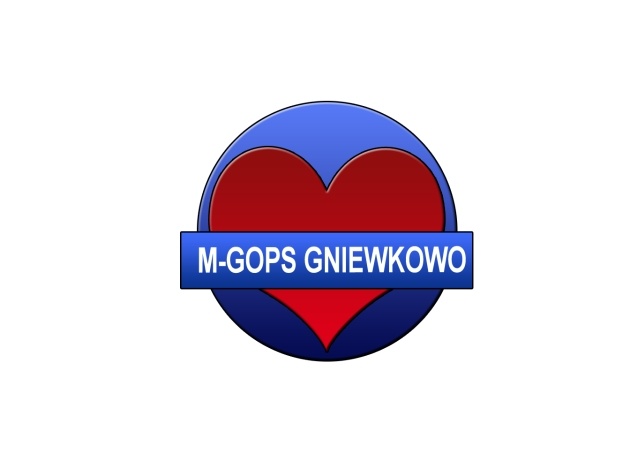 Gniewkowo, 10 kwiecień  2018 r.WstępMiejsko - Gminny Ośrodek Pomocy Społecznej jest jednostką organizacyjną Gminy  Gniewkowo utworzoną w celu wykonywania zadań własnych i zleconych określonych w Ustawie o pomocy społecznej, którego działalność ma na celu umożliwienie osobom i rodzinom przezwyciężenie trudnych sytuacji życiowych, których nie są one w stanie pokonać, wykorzystując własne uprawnienia, zasoby i możliwości.	 	Ośrodek wspierając osoby i rodziny w trudnych sytuacjach życiowych z jednej strony dąży do zapewnienia bezpieczeństwa socjalnego, z drugiej stosuje zasadę pomocniczości nakierowaną na wykorzystanie zasobów rodziny, jej potencjału i aktywności. Poprzez realizację różnego rodzaju projektów.	Ośrodek wykonując powierzone zadania współpracuje z organizacjami pozarządowymi, Powiatowym Urzędem Pracy, instytucjami zarządzającymi funduszami unijnymi, Regionalnym Ośrodkiem Polityki Społecznej w Toruniu,  Urzędem Wojewódzkim w Bydgoszczy oraz ze służbami mundurowymi.Budżet M-GOPSW 2017 r. w budżecie wydatkowano kwotę ogółem 19.294.165,14 zł. Z powyższej kwoty były realizowane zadania własne oraz zadanie zlecone gminie. Środki na te zadania pochodziły z następujących źródeł:     - dotacja z budżetu państwa na zadania zlecone gminie         15.695.722,07 zł     - dotacja z budżetu państwa na zadania własne  gminy            1.596.443,83 zł     - środki własne gminy                                                                2.001.999,24 złPoniżej procentowo w formie wykresu przedstawiono źródła finansowania budżetu  M-GOPS w 2017 roku.Wykres  Źródła finansowania wydatków w M-GOPS w Gniewkowie.       Źródło: Opracowanie własnePoniżej w układzie tabelarycznym przedstawiona została struktura wydatkowanych środków  finansowych według rozdziałów księgowych z podziałem na źródło finansowania zadania.Tabela  Struktura wydatkowania środków z budżetu Ośrodka w 2017 r.Źródło: Opracowania własne.Działalność M-GOPS  Pomoc udzielana przez Miejsko-Gminny Ośrodek Pomocy Społecznej w Gniewkowie realizowana jest w ramach zadań zleconych Gminie i  zadań własnych. Zadania zlecone gminie w 2017 roku obejmowały:Zadania własne gminy natomiast obejmowały:     Źródło: opracowania własneKadra M-GOPSNiezbędnym warunkiem prawidłowej realizacji zadań pomocy społecznej jest posiadanie dobrego zespołu pracowników wyposażonego w specjalistyczną wiedzę i doświadczenie. W Miejsko-Gminnym Ośrodkiem Pomocy Społecznej w Gniewkowie na dzień 31 grudnia 2017 roku zatrudnionych było 28  osób z czego 1 kierownik, główna księgowa, 8 pracowników socjalnych. Spośród pracowników socjalnych 6 osób posiada wykształcenie wyższe. Pozostałą kadrę Ośrodka stanowią 1 pracownik do spraw kadrowo-płacowych i 3 pracowników zatrudnionych na stanowisku pomocy administracyjno biurowej (w tym 1 osoba na 1/2 etatu i 1 osoba na stanowisku osoby niepełnosprawnej w biurze obsługi klienta), 3 pracowników do spraw świadczeń rodzinnych i funduszu alimentacyjnego, 2 pracownik do spraw świadczeń wychowawczych, 1 pracownik zatrudniony w biurze obsługi klientów i  1 pracownik na stanowisku ds. realizacji dodatków mieszkaniowych, 2 asystentów rodziny oraz 4 opiekunki dla osób starszych i niepełnosprawnych. Zatrudniona jest również osoba na stanowisku goniec – sprzątaczka. Ośrodek świadczy także specjalistyczne usługi, w ramach przeprowadzonej procedury zamówień publicznych. Pomoc świadczona jest przez specjalistyczną firmę w formie zajęć rewitalizacyjno-wychowawczych, pomocy psychologa, zajęć terapeutycznych, zajęć rehabilitacyjnych dla osób dorosłych i dzieci. Wszyscy pracownicy zatrudnieni w M-GOPS biorą udział w szkoleniach o rozległej i zróżnicowanej tematyce będącej przedmiotem ich działalności zawodowej. Pracownicy mają także zapewnione szkolenie w ramach BHP, pierwszej pomocy przedmedycznej oraz  ochrony danych osobowych.  Realizacja zadań z pomocy społecznej Pomoc społeczna udzielana jest ze względu na trudne sytuacje życiowe. Ustawa o pomocy społecznej nie konkretyzuje tych sytuacji, wymienia jedynie najczęstsze powody ich powstania. Osoba bądź rodzina, która znalazła się w trudnej sytuacji życiowej, innej niż w ustawie, ma prawo również zwrócenia się do ośrodka o udzielenie pomocy. Zawarty w ustawie katalog osób uprawnionych do uzyskania pomocy oraz sytuacji, w jakich pomoc może być udzielona, nie jest katalogiem zamkniętym. Obowiązkiem klienta przy udzielaniu pomocy jest jego współdziałanie w rozwiązywaniu swojej trudnej sytuacji życiowej. Zmusza to osoby wymagające wsparcia do zmiany postawy, na ogół biernej a niekiedy i roszczeniowej, na postawę aktywną w rozwiązywaniu własnych problemów. W swoich założeniach pomoc społeczna powinna, w miarę możliwości, doprowadzić osoby z niej korzystające do działań mających na celu usamodzielnienie się oraz integrację ze środowiskiem. Formy pomocy społecznej Wśród świadczeń pomocy społecznej wyróżnia się dwa podstawowe rodzaje świadczeń: świadczenia pieniężne i niepieniężne.Do świadczeń pieniężnych zaliczają się:zasiłek stały,zasiłek okresowy,zasiłek celowy i specjalny zasiłek celowy,wynagrodzenie należne opiekunowi z tytułu sprawowania opieki przyznane przez sąd.Do katalogu świadczeń niepieniężnych realizowanych przez Ośrodek należą:opłacanie składek na ubezpieczenie zdrowotne,opłacanie składek na ubezpieczenie społeczne, sprawienie pogrzebu,schronienie,niezbędne ubranie,posiłek,usługi opiekuńcze specjalistyczne usługi opiekuńcze dla osób z zaburzeniami psychicznymiKarta Dużej Rodzinykierowanie oraz ponoszenie opłat za pobyt osób w domach pomocy społecznej,praca socjalna,poradnictwo specjalistyczne,Praca i zadania pracowników socjalnychPracownicy socjalni zatrudnieni są w Dziale Pomocy Środowiskowej. Ośrodek zatrudnia  7  pracowników socjalnych działających w 7 rejonach. Zgodnie z zapisem  art. 110 ust. 1 pkt. 11 Ośrodek zatrudnia pracowników proporcjonalnie do liczby ludności zamieszkującej gminę (tj. 14.574 mieszkańców), w stosunku jeden pracownik socjalny zatrudniony w pełnym wymiarze czasu pracy na 2000 mieszkańców. W minionym roku pracownicy socjalni przeprowadzili 2324 wywiadów środowiskowych rozeznając środowiska pod względem ich sytuacji rodzinnej, zawodowej, zdrowotnej, mieszkaniowej i materialnej.   Liczba osób korzystający z pomocy jest sumą osób korzystających z pracy socjalnej, pomocy finansowej i prac społecznie użytecznych. Liczba ta  równa się liczbie osób w rodzinach ponieważ wszystkim osobom korzystającym z pomocy społecznej i członkom rodzin udzielono wsparcia w formie pracy socjalnej. W 2017 roku liczba osób korzystających z pomocy w stosunku do roku poprzedniego ma tendencję malejącą. Oznacz to, że część osób wyszła z  systemu pomocy społecznej ze względu na poprawę sytuacji na rynku pracy. W 2017 roku zmalała również liczba osób korzystających ze wsparcia wyłącznie w formie pracy socjalnej ( tj w 2016 roku skorzystało 87 rodzin -  293 osoby w tych rodzinach, a w 2017 skorzystało 63 rodziny- 143 osoby w tych rodzinach) . Nie oznacza to, jednak że wzrost poziomu życia ekonomicznego eliminuje liczbę rodzin z problemami wychowawczymi, emocjonalnymi i problemami przemocy.       Ze zgromadzonych danych wynika, że do osób najczęściej korzystających z pomocy nadal należą osoby zagrożone bezrobociem, niepełnoprawnością, długotrwałą chorobą, ubóstwem i trudnościami opiekuńczo - wychowawczymi. W mniejszym stopniu z pomocy korzystają osoby kwalifikujące się do pomocy  z innych przesłanek.
             Z posiadanych danych przez pracowników socjalnych wynika, że w 2017 r. 35  rodzinom  udzielono  pomoc finansowej z tyt. przemocy w rodzinie, są to rodziny w których prowadzona  jest między innymi  procedura  Niebieskich Kart.  Rodzinom dotkniętym przemocą udzielane jest również wsparcie w formie pracy socjalnej,  specjalistycznego poradnictwa (prawnego i psychologicznego). Z analizy danych wynika że rośnie zainteresowanie wsparciem w postaci usług opiekuńczych i specjalistycznych usług opiekuńczych dla osób z zaburzeniami psychicznymi. Z usług opiekuńczych skorzystało 31 osób. Specjalistyczne usługi świadczone były dla 15 osób z zaburzeniami psychicznymi w tym 10 dzieci. Świadczenie usług polegały na poradnictwie psychologicznym, neurologopedycznym, terapii zajęciowej oraz rehabilitacji. Istotnym narzędziem w pracy pracowników socjalnych jest kontrakt socjalny, dzięki któremu aktywizuje beneficjentów pomocy społecznej do skutecznego i efektywnego działania celem polepszenia swojej sytuacji życiowej (w 2017 roku sporządzono 12 kontraktów).Struktura wydatków na pomoc społecznąWedług danych Działu Ewidencji Ludności  Urzędu Miejskiego  Gminę Gniewkowo na dzień 31.12.2017 roku zamieszkiwało 14.574 osoby. Natomiast z w 2017 roku z pomocy skorzystało 538 rodzin, w których łącznie  przebywało 1.300 osoby. W związku z powyższym można wnioskować, że 8,92% ogółu mieszkańców zostało objętych pomocą społeczną.Wykres Liczba osób korzystających z pomocy w stosunku do ogółu mieszkańców. Źródło: Sprawozdanie MPiPS -03 za 2017 rokOśrodek udziela pomocy lub wsparcia na podstawie wniosku osoby zainteresowanej lub innych osób postronnych, a także wnioskodawcą może być  pracownik socjalny. Formy udzielonej pomocy  są uzależnione od indywidualnej sytuacji każdej osoby lub rodziny. Ocena sytuacji klienta odbywa się na podstawie przeprowadzonego rodzinnego wywiadu środowiskowego i wyodrębnienia wiodących problemów w rodzinie, zgodnie z wytycznymi wymienionymi w art. 7 ustawy z dnia 12 marca 2004 roku o pomocy społecznej. Do Ośrodka w 2017 roku  wpłynęło 2 324 wniosków ( w roku poprzednim 2016 – 2675 wniosków) z prośbą o udzielnie pomocy społecznej. Rozpatrywane sprawy zostały zakończone wydaniem decyzji administracyjnej.  Wydano 3150 decyzji ( w roku poprzednim 2016 – 4.150 decyzji) administracyjnych dotyczących pomocy społecznej.Zasiłki stałe i okresoweOsobom zwracającym się o pomoc udzielono wsparcie w formie zasiłków stałych, okresowych, które są świadczeniami o charakterze obligatoryjnym przysługujące na podstawie  ustawy o pomocy społecznej spełniającym kryterium dochodowe. Dla osoby samotnej jest to kwota 634 zł, natomiast dla osoby w rodzinie jest to kwota 514 zł/ osobę.Pomoc państwa w zakresie dożywiania 	Inną formą pomocy jest udzielania wsparcia z Programu rządowego „Pomoc państwa w zakresie dożywiania”, którego celem jest ograniczenie zjawiska niedożywienia poprzez wsparcie finansowe gmin w realizacji zadania własnego oraz wprowadzanie w społeczeństwie nawyków zdrowego żywienia. Świadczenia przyznane w ramach programu dotyczą dożywiania dla dzieci i młodzieży w naszej gminie, co jest realizowane w przedszkolach szkołach podstawowych,  gimnazjum i Środowiskowym Domu Samopmocy zgodnie z uchwałą Nr 221 Rady Ministrów   z dnia 10 grudnia 2013 r. w sprawie ustanowienia wieloletniego programu wspierania finansowego gmin w zakresie dożywiania „ Pomoc państwa w zakresie dożywiania ” na lata 2014-2020 oraz wypłaty zasiłków  celowych na zakup żywności.        W  szkołach i przedszkolu posiadających kuchnię posiłek jest przygotowywany na miejscu  i wydawany dzieciom w stołówkach przyszkolnych, natomiast w szkołach nie posiadających kuchni, oraz w ŚDS dożywianie odbywa się na zasadzie cateringu. 	Na realizację zadania w 2017 roku  wydatkowano 215.476 zł ( 172.381zł z dotacji, 43.095 zł, wkład własny) Z powyższej kwoty na realizację zadania w formie opłacenia gorących posiłków dla dzieci w szkołach oraz dla uczestników ŚDS w Gniewkowie wydatkowana została kwota 95.176 zł. Wydanych zostało 26.679 posiłków dla 199 osób. Natomiast na realizację zadania w formie zasiłku celowego na zakup posiłku lub żywności celem przygotowania gorącego posiłku wydatkowana została kwota 120.300 zł. Zrealizowano 734 świadczenia dla 254 rodzin. Zasiłek celowy    Zasiłek celowy jest świadczeniem fakultatywnym przyznawanym na podstawie art. 39 ustawy o pomocy społecznej na zaspokojenie niezbędnej potrzeby życiowej, a w szczególności na pokrycie części lub całości kosztów zakupu żywności, leków i leczenia, opału, odzieży, niezbędnych przedmiotów użytku domowego, drobnych remontów i napraw w mieszkaniu, a także kosztów pogrzebu.W szczególnie uzasadnionych przypadkach, na podstawie art. 41 ustawy o pomocy społecznej, osobie lub rodzinie o dochodach przekraczających kryterium ustawowe może być przyznany specjalny zasiłek celowy – w wysokości nieprzekraczającej odpowiednio kryterium dochodowego osoby samotnie gospodarującej lub rodziny.           Na ten cel w roku 2017 wydatkowano kwotę 66.391,45 zł dla 303 osób. Pomoc przyznawana była również w sytuacjach losowych i okolicznościach występowania trudnej sytuacji życiowej. W ramach tych środków przyznano zasiłki celowe specjalne dla osób i rodzin, które przekraczają kryterium dochodowe wynikające z ustawy o pomocy społecznej i chwilowo znalazły się w szczególnie trudnej sytuacji życiowej (tj. dla 25 rodzin na łączną kwotę  9.200,00 zł.)Wsparcia udzielono między innymi na:- zrefundowano częściowo koszty wózka  inwalidzkiego o napędzie elektrycznym  dla osoby niepełnosprawnej w kwocie 800,00 zł,- przyznano jeden zasiłek celowy specjalny z przeznaczeniem na częściowe uregulowanie kosztów pokrycia szkód powstałych w wyniku zdarzenia losowego (pożar lokalu mieszkalnego )w łącznej kwocie 3.000,00 zł.- jedna osoba dostała zasiłek celowy na pokrycie kosztów naprany pokrycia dachowego w związku z nawałnicą w m-cu sierpniu 2017 roku ( była to osoba, która nie mogła z przyczyn formalnych skorzystać z dotacji państwa) w wysokości 2.000,00 zł - Miejsko –Gminny Ośrodek Pomocy Społecznej w Gniewkowie  w roku 2017 był partnerem  Fundacji Ekspert Kujawy w realizacji Projektu „Drogowskaz, Kierunek dobrej zmiany” ( był to drugi rok edycji powyższego programu. Celem projektu było podniesienie kompetencji społecznych oraz kwalifikacji zawodowych uczestników zagrożonych ubóstwem lub wykluczeniem społecznym. Z terenu gminy Gniewkowa do projektu zakwalifikowanych zostało 9  osób.  Przeszli oni cykl szkoleń. Uczestnicy kursu skorzystali z dodatkowych środków finansowych w związku z uczestnictwem w projekcie na kwotę  600 zł na każdego uczestnika. Ogółem na ten cel wydatkowano 5.400,00 zł Cała grupa ukończyła kurs nabywając nowe umiejętności i uprawnienia.- pozostała kwota zasiłków celowych tj.45.991,45 została przeznaczona na częściowe opłaty medialne, zakup leków, zakup żywności, opału, odzieży.Ponadto dokonano zapłaty za posiłki dla uczestników ŚDS w Gniewkowie oraz dzieci w szkołach na terenie Gminy Gniewkowo, którzy przekraczają kryterium dochodowe do udzielania wsparcia w ramach Programu rządowego. Pomoc była przyznawana w formie gorących posiłków. Koszt zrealizowanej pomocy w  2017 roku wynosił 18.223,20 zł. Zrealizowanych zostało 3.787 świadczeń dla 24 osóbOśrodek realizuje obligatoryjne zadanie własne gminy w formie zapewnienia schronienia osobom bezdomnym. W okresie od stycznia 2017 do grudnia 2017 roku opłacano pobyt w schronisku dla 8 osób na łączną kwotę 35.156,00 zł. Są to osoby bezdomne bez stałego miejsca pobytu w tym osoby starsze i schorowane.W 2017 roku dla 1 osoby samotnej, nieobjętej świadczeniem z ZUS, któremu nie przysługiwał zasiłek pogrzebowy został sporządzony pogrzeb. Łączna kwota wydatkowana z budżetu gminy na ten cel wynosiła 2.030,00 zł.Wynagrodzenie dla opiekuna osoby ubezwłasnowolnionej Wynagrodzenie za sprawowanie opieki jest świadczeniem pieniężnym z pomocy społecznej. Powyższy przepis reguluje, art. 36 pkt 1 lit. h o pomocy społecznej. Wynagrodzenie należne opiekunowi z tytułu sprawowania opieki przyznawane jest przez sąd właściwy ze względu na miejsce zamieszkania osoby podlegającej opiece, a w przypadku braku miejsca jej zamieszkania –  miejsca jej pobytu. Przyznawanie wynagrodzenia przez sąd wynika stąd, że wykonuje on stały nadzór nad sprawowaniem opieki i w związku z tym dysponuje wiedzą o dochodach i majątku podopiecznego.W 2017 roku Miejsko Gminny Ośrodek Pomocy Społecznej w Gniewkowie  realizował świadczenie dla czterech osób w różnych kwotach od 150 zł do 400 zł miesięcznie. Ogółem w 2017 roku wypłacono 11.900 zł. Środki w całości zostały przekazane z budżetu państwa, gdyż jest to zadanie zlecone gminie. Od wypłaconej kwoty zostały naliczone koszty obsługi zadania w wysokości 1,5% .	 Usługi  opiekuńcze Usługi opiekuńcze są świadczone przez cztery opiekunki środowiskowe. W 2017 roku tą formą pomocy objętych było 31 osób. Łącznie wykonano 5.087 godzin usług. Gmina na ten cel wydatkowała kwotę 191.289,66 zł. Usługi specjalistyczne świadczone dla osób z zaburzeniami psychicznymi.W 2017 roku specjalistyczne usługi opiekuńcze dla osób z zaburzeniami psychicznymi realizowane były przez firmę wyłonioną w ramach zapytania ofertowego. Zadanie realizowała Pracownia Wspierania Rozwoju A i M z siedzibą w Lipniczkach, gmina Łysomice. Powyższą pomocą objęte były 15 osób ( 5 osób dorosłych i 10 dzieci).  Zadanie to w całości refundowane było z dotacji otrzymanej z budżetu państwa.  W 2017 roku na ten cel wydatkowano  kwotę 55.220,00zł. Usługi opiekuńcze świadczone w ramach partnerstwa z Fundacją Ekspert-Kujawy w Inowrocławiu.W ramach partnerstwa Gmina Gniewkowo z Fundacją realizuje projekt pod nazwą „ Pogodna jesień życia” – Usługi opiekuńcze w gminie Gniewkowo. W ramach projektu świadczone są usługi opiekuńcze dla osób niesamodzielnych zamieszkujących Gminę Gniewkowo oraz wsparcie opiekunów faktycznych. Opieką może zostać objętych 36 osób starszych i niepełnosprawnych w swoim miejscu zamieszkania. Natomiast opiekunowie faktyczni (tj. najbliższa rodzina ) będzie miała możliwość skorzystania w ramach szkoleń z wiedzy i umiejętności osób profesjonalnie zajmujących się opieką i pomocą. Projekt będzie realizowany przez okres dwóch lat.Pobyt w Domach Pomocy SpołecznejGmina na podstawie ustawy o pomocy społecznej zobowiązana jest do ponoszenie kosztów pobytu mieszkańca w Domu Pomocy Społecznej. Sam mieszkaniec ponosi koszty w wysokości 70% swoich dochodów. Średni koszt utrzymania mieszkańca to kwota około 3500,00 zł miesięcznie. W 2017 roku w DPS z terenu Gminy Gniewkowo przebywało 12 osób. Gmina wydatkowała kwotę 331.011,43 zł. Oznacz to, że Gmina na jednego mieszkańca miesięcznie musi wydatkować średnio około 2.298 zł. Środowiskowy Dom Samopomocy    Od trzech lat prowadzi swoją działalność Środowiskowy Dom Samopomocy. Koszty działalności są refundowane na każdego beneficjenta  z dotacji. W 2017 roku koszt pobytu beneficjenta w ŚDS refundowany był w wysokości 1268 zł miesięcznie. Z placówki może korzystać 38 osób. W dzień 31 grudnia 2017 roku w Placówce przebywało 38 osób. Każde kolejne osoby są umieszczane na liście osób oczekujących.  Obecnie oczekuje jedna osoba. W Placówce zatrudnionych jest 10 osób ( łącznie z dyrekcją i personelem). Placówka w swojej działalności statutowej ma za zadanie opiekę i wsparcie w formie terapii zajęciowej i psychologicznej dla osób z zaburzeniami psychicznymi. Ośrodek posiada 7 pracowni terapeutycznych i bogate zaplecze socjalne dla osób tam przebywających.  Zadania Gminy realizowane przez M-GOPS poza ustawą o pomocy społecznej.Świadczenie wychowawcze – tzw. 500 +Świadczenie wychowawcze tzw. „pięćsetka” realizowana jest 1 kwietnia 2016 roku. W 2017 roku kwota wypłaconych świadczeń wyniosła 9.582.827,49. Zrealizowano 19.237 świadczeń dla 1129 rodzin. W wyniku przeprowadzonych postępowań administracyjnych kwotę 13.925,11 zł uznano za nienależnie pobrane świadczenia. Środki finansowe nienależne klienci zostali zobowiązani w drodze decyzji administracyjne do zwrotu w całości wraz z ustawowymi odsetkami. Zwrot może nastąpić poprzez wpłatę całej kwoty lub w ratach. Osoby, które mają przyznane świadczenia mają potrącane należności z bieżących wypłat zgodnie z zapisem ustawy.Świadczenia rodzinneM-GOPS  w ramach zadań zleconych realizuje zgodnie z ustawą o świadczeniach rodzinnych (Dz.U. z 2017, poz. 1952) świadczenia w formie:zasiłków rodzinnych z dodatkami świadczeń opiekuńczych tj. zasiłków pielęgnacyjnych, świadczeń pielęgnacyjnych, specjalnych zasiłków opiekuńczychjednorazowych zapomóg z tyt. urodzenia dziecka tzw. „becikowe”świadczeń rodzicielskichPonadto Ośrodek realizuje wypłaty na mocy ustawy o ustaleniu i wypłacie zasiłków dla opiekuna (DZ. U. z 2017 po. 2092) zasiłki dla opiekunów, które pobierane są przez osoby rezygnujące z zatrudnienia w związku z konieczności opieki nad niepełnosprawnymi członkiem rodziny. Realizowana jest również ustawa o wspieraniu kobiet w ciąży i rodzin „ Za życiem”, która weszła w życie od 1 stycznia 2017 roku. Ustawa określa uprawnienia kobiet w ciąży i rodzin w zakresie dostępu do świadczeń opieki zdrowotnej i instrumentów polityki na rzecz rodziny. Ustawowa kwota przygnanego świadczenia wnosi 4.000,00 zł.W 2017 roku wypłacono:świadczenia rodzinne (zasiłki z dodatkami, „becikowe”, świadczenia opiekuńcze i rodzicielskie) w kwocie – 4.535.065,23 dla 1165 osóbzasiłki dla opiekunów w kwocie – 131.072,60 dla 23 osóbświadczenie w ramach ustawy „Za życiem” w kwocie  - 4.000,00 zł dla 1 osobyŚwiadczenia rodzinne nienależnie pobrane.	 Na dzień 31 grudnia 2017 r. zobowiązanych  do zwrotu nienależnie pobranych świadczeń rodzinnych były 16 osoby, stan należności tytułem nienależnie pobranych świadczeń rodzinnych wynosił 51.176,18 zł.  Postępowania w sprawie przypisania świadczeń rodzinnych dla 5 spośród tych osób zostały wszczęte przez Marszałka Województwa Kujawsko - Pomorskiego, natomiast dla pozostałych 11 osób przez  M-GOPS  w  Gniewkowie.Dla 5 osób zobowiązanych do zwrotu świadczeń rodzinnych nienależnie pobranych wystawione zostały tytuły egzekucyjne do Urzędu Skarbowego w Inowrocławiu i prowadzone było postępowanie egzekucyjne przez komornika. Jednakże w stosunku  do 4 z  tych osób komornik umorzył postępowanie egzekucyjne z uwagi na fakt, że zobowiązany nie posiada praw i składników majątkowych, co do których można by skierować egzekucje, która doprowadziłaby do wyegzekwowania należności objętych tytułem wykonawczym. W stosunku do jednej osoby komornik dokonuje z osiągniętych wpływów finansowych potrącenia z tytułu zadłużenia. Osoby zwracające niesłusznie pobrane należności wpłacają je w całości w ratach lub są potrącane z bieżąco przyznanych świadczeń. W  roku 2017 zostały  spłacone  zobowiązania na kwotę  21.920,09 zł.Składki na ubezpieczenie społeczne oraz zdrowotne 	Ośrodek odprowadza od świadczeń opiekuńczych (tj. świadczeń pielęgnacyjnych          i specjalnych zasiłków opiekuńczych) oraz zasiłków dla opiekunów składki na ubezpieczenie społeczne oraz zdrowotne. Natomiast od zasiłków stałych odprowadzane są składki zdrowotne.Składki na ubezpieczenie społeczneW ramach składek emerytalno – rentowych od świadczeń rodzinnych wypłacono od świadczenia pielęgnacyjnego dla 37 osób kwotę 162.039,55 złod specjalnego zasiłku opiekuńczego dla 17 osób kwotę 29.413,29 złod zasiłku dla opiekuna dla 18 osób kwotę 26.691,57
Składki odprowadza się przez okres wymagany do uzyskania uprawnień emerytalno-rentowych.Składki na ubezpieczenie zdrowotneTutejszy Ośrodek odprowadza także składki na ubezpieczenie zdrowotne od zasiłków stałych, niektórych świadczeń rodzinnych (świadczenia pielęgnacyjnego, specjalnego zasiłku opiekuńczego) oraz zasiłków dla opiekunów.W okresie: styczeń - grudzień 2017 r. w ramach składek zdrowotnych wypłacono:od zasiłków stałych  - kwotę  31.681,23 zł dla 64  osób,od specjalnego zasiłku opiekuńczego  -kwotę 3.463,20 dla 7 osób,od zasiłków dla opiekunów - kwotę 6.458,4 zł dla 12 osóbod świadczenia pielęgnacyjnego – kwotę 28.143,30 dla 19 osóbFundusz alimentacyjnyNa podstawie ustawy z dnia 7 września 2007 r. o pomocy osobom uprawnionym do alimentów (Dz. U. z 2017 r., poz. 489 z późn. zm.) przyznawanie i wypłata świadczeń z funduszu alimentacyjnego oraz podejmowanie działań wobec dłużników alimentacyjnych jest zadaniem zleconym gminie z zakresu administracji rządowej finansowanym w formie dotacji celowej z budżetu państwa.Osobą uprawnioną do świadczeń z funduszu alimentacyjnego jest osoba uprawniona do alimentów od rodzica na podstawie tytułu wykonawczego pochodzącego lub zatwierdzonego przez sąd, jeżeli egzekucja okazała się bezskuteczna. Świadczenia przysługują osobie uprawnionej do ukończenia przez nią 18 roku życia albo w przypadku gdy się uczy w szkole lub szkole wyższej do ukończenia przez nią 25 roku życia, a także w przypadku posiadania orzeczenia o znacznym stopniu niepełnosprawności – bezterminowo.Powyższe świadczenia przysługują, jeżeli dochód rodziny w przeliczeniu na osobę w rodzinie nie przekracza kwoty 725 złotych.Świadczenia z funduszu alimentacyjnego przysługują w wysokości bieżąco ustalonych alimentów, jednakże nie wyższej niż 500 złotych.W okresie od 01.01.2017 roku do 31.12.2017 roku wypłacono kwotę: 680.290,00 zł tytułem świadczeń z funduszu alimentacyjnego.Należności przypadające od dłużnika alimentacyjnego z tytułu świadczeń wypłaconych z funduszu alimentacyjnego podlegają ściągnięciu wraz z odsetkami w drodze egzekucji sądowej na podstawie przepisów o egzekucji świadczeń alimentacyjnych. W celu egzekwowania należności Ośrodek podejmuje szereg czynności zmierzających do odzyskania wypłaconych świadczeń ( współpraca z Urzędem Miejskim, Ośrodkami Pomocy Społecznej PUP, Kancelarie Komornicze, Biuro Adresowe, Urzędy Skarbowe, Zakłady Karne, Areszty Śledcze, Komisariat Policji, Centralny Zarząd Służby Więziennej, Sądy Rejonowe). W przypadku powstania zaległości za okres dłuższy niż 6 m-cy informacje o zobowiązaniach dłużnika alimentacyjnego zostają przekazane do biura gospodarczej ( INFORMATOR, KBIG, ERIF, KRD oraz KIDT). W przypadku gdy dłużnik notorycznie unika współpracy z tut. Ośrodkiem jesteśmy zobowiązani do wystąpienia do Starostwa o zatrzymanie prawa jazdy. Na koniec 2017 roku zadłużenie dłużników wynosiło 4.515.878,94 W okresie od 01.01-31.12.2017 roku zarejestrowano wpłaty od dłużników alimentacyjnych w kwocie:Z tyt. Świadczeń z funduszu alimentacyjnegonależność - 52.455,11odsetki – 58.251,48z tyt. Zaliczki alimentacyjnejnależność – 6.444,64odsetki – 615,44Dodatki mieszkaniowe.Miejsko-Gminny Ośrodek Pomocy Społecznej realizuje zgodnie  z ustawą dnia 21 czerwca 2001r.( Dz. U. z 2017 r. poz. 180) o dodatkach mieszkaniowych wypłatę świadczeń w formie dodatku mieszkaniowego. Jest to świadczenie pieniężne wypłacane przez gminę dla osób, które nie są w stanie pokryć kosztów związanych z utrzymanie lokalu mieszkalnego. Dodatek mieszkaniowy jest wypłacany zarządcy domu, natomiast ryczałt na zakup opału wnioskodawcy. W 2017 r. z pomocy w formie dodatku mieszkaniowego skorzystały 224 rodziny. Zgodnie z ustawą art. 9 ust 1 i 2 ww  ustawy wypłacono na rzecz zarządców na kwotę 301.268,26 zł i ryczałty na zakup opału dla wnioskodawcy na kwotę 19.453,26 zł oraz wypłacono ryczałty dla właściciela domu jednorodzinnego na kwotę 1.168,62 zł. Łącznie wypłacono dodatki na kwotę 321.892,14 zł.Dodatki energetyczneOd stycznia 2014r.tut. Ośrodek realizuje również wypłatę świadczeń w formie dodatku energetycznego zgodnie z ustawą z dnia 10 kwietnia 1997r. Prawo energetyczne         ( Dz. U. z 2017 r. poz.220 późn. zm.)Wysokość dodatku energetycznego jest ogłaszana w Dzienniku Urzędowym Rzeczpospolitej Polski ,, Monitor Polski”, przez Ministra Gospodarki i wynosi:- dla gospodarstwa prowadzonego przez osobę samotną – 11,22 zł / miesiąc- składającego się z 2 do 4 osób wynosi – 15,58 zł / miesiąc- składającego się z co najmniej 5 osób – 18,70 zł / miesiącDodatki energetyczne są finansowane z budżetu Państwa.W  2017 r. z pomocy w formie dodatków energetycznych skorzystało 106  osób na kwotę: 15.383,97 złRealizacja zadań z ustawy o wspieraniu rodziny i  systemie pieczy zastępczej.Na przełomie ostatnich  lata rodziny borykające się z trudnościami opiekuńczo wychowawczym stanowią duży problem. Przyczyn tego stanu rzeczy może być wiele np. trudności finansowe, uzależnienia, trudności odnalezienia się w dzisiejszym świecie. W 2017 roku 42 rodziny zostały przez Ośrodek zdiagnozowane, jako rodziny z problemami opiekuńczo wychowawczymi. Niestety do kręgu świadczeniobiorców  Ośrodka trafiają kolejne rodziny dysfunkcyjne opiekuńczo i wychowawczo. Szansą na odbudowanie bezpiecznego środowiska rodzinnego jest gotowość do współpracy w rozwiązywaniu problemów rodzinnych  z pracownikiem socjalnym, kuratorem sądowym, asystentem itp. W wielu przypadkach niestety nie ma u rodziców woli zmiany sposobu życia. Wówczas zachodzi konieczność zapewnienia dzieciom zastępczych form opieki. Dzieje się tak w szczególności w tych rodzinach, gdzie głównym problemem jest alkoholizm, przemoc lub uzależnienia, często bez wsparcia dalszej rodziny. Brak woli podjęcia leczenia odwykowego, notoryczne zaniedbywanie potrzeb dzieci, stają się przyczyną ograniczenia lub pozbawienia władzy rodzicielskiej.Dzieci umieszczane są w pieczy zastępczej i placówkach przez Powiatowe Centrum Pomocy Rodzinie na podstawie wyroku sądowego. Koszty utrzymania dzieci w powyższych placówkach ponoszone są przez Gminę. Gmina ma obowiązek ponoszenia w pierwszym roku 10% kosztów utrzymania. W drugim roku 30%, natomiast w trzecim i latach następnych 50% kosztów. W 2017 roku Gmina ponosiła opłaty za 24-ro dzieci. W większości opłacana kwota dotyczy 50% kosztów utrzymania.W placówkach – 9-ro dzieci ma opłacane koszty w wysokości 50% i 3-je w wysokości 10%;W rodzinach zastępczych – 4-ro ma opłacane koszty w wysokości 50%, 4-ro w wysokości 30% i 4-ro w wysokości 10%.Tabela : Koszty ponoszone przez Gminę za dzieci w pieczy zastępczej i placówkach Źródło: Opracowania własne.Poniżej w formie wykresu przedstawione zostały koszty ponoszone przez Gminę w poszczególnych latach. Wykres  Koszty ponoszone przez Gminę za dzieci w pieczy zastępczej i placówkachŹródło: Dane z działu księgowości za lata 2015-2017.Nadmienić należy, że zgodnie z art. 8 ust. 3 ustawy o wspieraniu rodziny i systemie pieczy zastępczej Gmina ma obowiązek wspierania rodziny w formie asystenta rodziny Przy zlecaniu asystentowi rodziny pracy z daną rodziną, brany jest pod uwagę głównie zakres pomocy, jaki powinien zostać udzielony danej rodzinie. Przydzielenie asystenta odbywa się tylko za zgodą zainteresowanego. W nielicznych przypadkach jest ustanawiany postanowieniem sądu. W 2017 roku zatrudnionych było 2 asystentów w pełnym wymiarze czasu pracy, którzy zgodnie z ustawą o wspieraniu rodziny mieli pod swoją opieką 32 rodzin ( każdy asystent może pracować maksymalnie z 15 rodzinami w danej chwili). W 2017 roku asystenci pomocą obejmowali 102 dzieci. Źródłem finansowania zatrudnianych asystentów jest budżet gminy. Od 2013 roku Ośrodek występuje  o dofinansowanie powyższych kosztów z dotacji w ramach programów ministerialnych. Poniżej w układzie tabelarycznym przedstawiona została struktura ponoszonych kosztów zatrudnianie asystentów rodziny.Tabela Koszty zatrudnienia asystenta rodziny.Źródło: Opracowania własneRealizacja zadań z ustawy o przeciwdziałaniu przemocy Interdyscyplinarny  Zespół w 2017 roku  prowadził działania wobec wszczętych procedur Niebieskich  Kart  dla  21 osób. Kontynuowano również  działania związane  z prowadzeniem  Niebieskich  Kart   założonych  w 2014 i 2016 roku dla 44 osób. W 2017 roku Niebieskie Karty zostały założone przez:Policję – 16 KartM-GOPS – 5 Kart.  	Z 21 otwartych kart 19 dotyczyło przemocy wobec kobiet, dwie dotyczyły  stosowania przemocy wobec mężczyzn. Ponadto w rodzinach, w których już prowadzono procedury Niebieskiej Karty w 2017 roku dochodziło w 24 przypadkach do odnotowania kolejnych zdarzeń stosowania przemocy i przedstawiciele Policji oraz pracownicy socjalni zobligowani byli do odnotowania tych zdarzeń przez ponowne wypełnienie formularza Niebieskiej Karty – A w zakresie niezbędnym do udokumentowania nowego zdarzenia.Działania dotyczące prowadzenia procedury Niebieskiej  Karty  prowadzone były  wobec  każdej rodziny przez  co najmniej pół roku. Rodziny wizytowane były raz w  miesiącu  przez  pracownika  socjalnego oraz  dzielnicowego Komisariatu  Policji.      Osoby czy też rodziny  doznające przemocy w  większości  przypadków znajdują  się  w trudnej  sytuacji  materialno – bytowej. Z  tego względu rodziny te objęto pomocą:z udzielonej pomocy finansowej skorzystało – 35 osób;z poradnictwa psychologicznego skorzystało – 4 osoby prawnego skorzystało – 6 osóbPonadto każda osoba zgłaszając się z problemem przemocy informowana jest o możliwości korzystania z pomocy specjalistycznej w najbliższych placówkach naszego powiatu tj. Ośrodka  Interwencji Kryzysowej w Inowrocławiu oraz Komitetu Ochrony Praw Dziecka w Inowrocławiu. Więcej informacji na temat występowania zjawiska przemocy w rodzinie w Gminie Gniewkowo  zawiera sprawozdanie z realizacji zadań z ustawy o przeciwdziałaniu przemocy za rok 2017 r.Inne zadania realizowane przez M-GOPS w roku 2017Punkty Konsultacyjne dla osób z problemami na terenie Gminy Gniewkowo Osoby oczekujące wsparcia mogą korzystać z pomocy działającego Punktu Konsultacyjnego  przy  stowarzyszeniu  ,,Cordis” w  Gniewkowie, który zajmuje  się terapią osób uzależnionych  od  alkoholu. Każda osoba zgłaszająca się  z problemem przemocy informowana jest o możliwości  korzystania  z  pomocy  specjalistycznej w najbliższych placówkach  naszego powiatu tj.  Ośrodku  Interwencji Kryzysowej w  Inowrocławiu oraz   Komitetu  Ochrony  Praw  Dziecka  w  Inowrocławiu. Również przy Urzędzie Miejskim w Gniewkowie działa Punkt Konsultacyjny dla osób uzależnionych, gdzie w  każdą środę osoby oczekujące wsparcia mogą anonimowo skorzystać z pomocy.            Prace społecznie użyteczneW roku 2017 od dnia 01.05.2017 r. realizowano  prace społecznie użyteczne. Do ich wykonywania zostało skierowanych 20 osób na okres 6 miesięcy. Całkowity koszt zadania wyniósł 33.615,00 zł z czego 20.266,20 zł zostało zrefundowane przez P.U.P w Inowrocławiu, a 13.348,80 zł to środki własne, które przeznaczone były na wypłatę świadczeń dla osób skierowanych do wykonywania prac społecznie użytecznych na terenie Gminy Gniewkowo. Powiatowy Urząd Pracy refunduje 60 % kosztów. Pozostałe 40% kosztów ponoszone są z budżetu gminy. Od m-c listopada 2017 roku w ramach realizacji ustawy „Za życiem” jedna osoba została skierowana do realizacji prac społecznie użytecznych w  ramach tak zwanej „pomocy w domu”. Praca ta polega na pomocy świadczonej na rzecz opiekunów osoby niepełnosprawnej w realizacji ich codziennych obowiązków domowych. Nie jest to opieka nad dzieckiem lub osobą niepełnosprawną, a pomocą w realizacji ich codziennych obowiązków domowych. Koszty świadczonej pracy w ramach ustawy „ Za życiem” w całości refundowane są w PUP.Organizatorem prac społecznie użytecznych w 2017 r. był M-GOPS na podstawie Porozumienia zawartego z Gminą Gniewkowo. Karta Dużej RodzinyTo system zniżek i dodatkowych uprawnień dla rodzin 3+ zarówno w instytucjach publicznych, jak i w firmach prywatnych. Jej posiadacze mają możliwość tańszego korzystania z oferty instytucji kultury, ośrodków rekreacyjnych czy księgarni na terenie całego kraju. Posiadanie Karty ułatwia więc dużym rodzinom dostęp do rekreacji oraz obniża koszty codziennego życia.  W praktyce Karta Dużej Rodziny zapewnia zniżki przy zakupie jedzenia i kosmetyków, odzieży i obuwia, książek, zabawek oraz paliwa. Obniża także koszty rachunków za usługi telekomunikacyjne czy bankowe. Pozwala na tańsze przejazdy pociągami i komunikacją publiczną w wybranych miejscowościach.Karta przysługuje niezależnie od uzyskiwanych dochodów rodzinom z co najmniej trójką dzieci:w wieku do ukończenia 18 roku życia, w wieku do ukończenia 25 roku życia, w przypadku gdy dziecko uczy się w szkole lub szkole wyższej, bez ograniczeń wiekowych, w przypadku dzieci legitymujących się orzeczeniem o umiarkowanym albo znacznym stopniu niepełnosprawności. Od dnia 01.07.2016 roku MGOPS w Gniewkowie zajmuje się realizacją zadania:  Karta Dużej Rodziny. W 2017 roku  złożono  8 wniosków typu zgłoszenie nowej rodziny. Przyznano  i  zamówiono do produkcji  w tym okresie 46 kart, w tym 20 karty dla osób dorosłych. Wydano do końca 2017 roku 54 kart –20 rodzinom (20 osoby dorosłe + 34 dzieci).  Pozostałe karty – 10 sztuk wydane były  za 2016 rok.  Łącznie wydatkowano na obsługę tego świadczenia  101,84 zł. Kwota ta została zrefundowana z budżetu państwa.Podarujmy odrobinę świąt.  Z okazji Świąt Bożego Narodzenia Ośrodek  przeprowadził akcję świątecznej pomocy dla osób samotnych i niepełnosprawnych. Akcją objętych zostało 20 osób samotnych i niepełnosprawnych borykających się z licznymi problemami życiowym. Pomoc dotyczyła bezpłatnej zbiórki artykułów żywnościowych. Dzięki współpracy z Urzędem Miejskim w Gniewkowie, który bezpłatnie użyczył  samochodu, paczki żywnościowe wraz z życzeniami świątecznymi trafiły do klientów Ośrodka.PCK w Inowrocławiu przekazał paczki świąteczne dla 15 rodzin tut. Ośrodka, które również zostały dostarczone potrzebującym pomocy i wsparcia.Pomoc udzielona mieszkańcom Gminy Gniewkowo poszkodowanym w nawałnicy w miesiącu sierpniu 2017 roku.W miesiącu sierpniu 2017 roku w wyniku nawałnicy poszkodowanych zostało 7 rodzin z terenu Gminy Gniewkowo  ( wioski Żyrosławice, Ostrowo, Kępa Kujawska, Godzięba ). W toku przeprowadzonych postepowań na podstawie sporządzonych protokołów przez komisje wizytujące poszkodowane gospodarstwa (w skład których  wchodził przedstawiciel Urzędu Miejskiego oraz Inspektor Nadzoru Budowlanego w Inowrocławiu ) wypłacono łączną kwotę 124.033,00 zł. Uszkodzone zostały 3 budynki mieszkalne oraz 5 budynków gospodarczych ( w jednym gospodarstwie uszkodzeniu uległ zarówno budynek mieszkalny jak i gospodarczy). Wsparcie finansowe zostało udzielone w formie zasiłku celowego w 100% refundowanego ze środków budżetu państwa. Pomocy udzielano na podstawie ogłoszonych przez Ministra Spraw Wewnętrznych i Administracji zasad udzielania, ze środków rezerwy celowej budżetu państwa na przeciwdziałanie i usuwanie skutków klęsk żywiołowych, pomocy finansowej w formie zasiłków celowych, o których mowa w ustawie o pomocy społecznej, dla rodzin lub osób samotnie gospodarujących, poszkodowanych w wyniku zdarzeń noszących znamiona klęsk żywiołowych.		Potrzeby w zakresie pomocy społecznej.Zgodnie z ustawą o pomocy społecznej kierownik M-GOPS składa Radzie Gminy coroczne sprawozdanie z działalności Ośrodka oraz przedstawia wykaz potrzeb w zakresie pomocy społecznej. Kierunki działań wynikające z diagnozy i analizy problemów społecznych w Gminie Gniewkowo na lata następne przedstawione zostały poniżej:zwiększenie bezpłatnego dostępu dla mieszkańców gminy w zakresie poradnictwa psychologicznego; poszerzanie działań służących aktywizacji – społecznej, zdrowotnej, edukacyjnej oraz zawodowej – rodzin długotrwale korzystających z pomocy społecznej, w których występuje zjawisko wielopokoleniowego korzystania z pomocy społecznej;Skala istniejących problemów społecznych ukazuje potrzebę znacznych nakładów i środków finansowych na realizację nałożonych ustawowo zadań, co nie będzie możliwe do zrealizowania bez systematycznego zwiększenia środków pochodzących z budżetu państwa (program 500 plus, asystent rodziny, specjalistyczne usługi opiekuńcze dla osób z zaburzeniami psychicznymi, wypłata wynagrodzenia dla osoby będącej opiekunem prawnym osoby całkowicie ubezwłasnowolnionej itp.).Ośrodek nadal będzie wprowadzał zintensyfikowane działania na rzecz rodzin niewydolnych wychowawczo, poprzez udział w programach osłonowych tj. zatrudnianiu asystenta rodzinnego oraz przez opracowywanie indywidualnych planów pracy z rodziną. Przewiduje się jednak zwiększenie kosztów opłacanych przez Gminę na rzecz ośrodków opiekuńczo-wychowawczych, gdyż w 3 roku pobytu dziecka w placówce wzrasta koszt ponoszony przez gminie do 50% rzeczywistych kosztów.Przewiduje się w dalszych latach wzrost kosztów utrzymania Ośrodka ze względu na wprowadzanie przez Ministerstwo Polityki Społecznej nowych standardów informatyzacji ośrodków i przekazywania posiadanych informacji. (np. Emp@tia,  Ogólnopolska wymiana informacji z różnymi instytucjami pożytku publicznego). Zabezpieczenie przetwarzanych danych osobowych w latach następnych będzie generowało dodatkowe koszty zakupu licencji. Przewiduje się zwiększenie nadkładów finansowych związanych z systematycznym wprowadzaniem ustawy dotyczącej RODO. Pierwszy etap zostanie rozpoczęty w dniu wejścia w życie ustawy tj. 25 maj 2018 roku  itp.Analizując osoby i rodziny korzystające z pomocy społecznej, można zauważyć, że jest ścisła zależność sytuacji beneficjentów Ośrodka od między innymi kwestii zatrudnienia, problemów zdrowotnych, procesu starzenia się społeczeństwa czy sytuacji mieszkaniowejZjawisko bezdomności  wymusza podjęcie lokalnych systemowych rozwiązań. Na przykład tworzenie indywidualnych programów wychodzenia z bezdomności (Obecnie 4 osoby przebywają w schronisku). Nasila się problem osób bezdomnych starszych niepełnosprawnych. ( Dwie osoby niepełnosprawne przebywają w specjalnym ośrodku Brata Alberta i Jesień życia, gdzie koszt pobytu jednej osoby wynosi od 1500 zł do 2400 zł miesięcznie).Istnieje realna obawa zwiększenia w latach następnych kosztów ponoszonych przez budżet Gminy na opłaty za pobyt mieszkańców w Domach Pomocy Społecznej. Związane jest to z faktem pobytu w schroniskach osób starszych i niepełnosprawnych  wymagających całodobowej opieki. Występuje też niebezpieczne zjawisko braku zainteresowania i opieki nad osobami starszymi osób z rodziny najbliższej ( tj. dzieci, wnuków itp.)Istotnym elementem infrastruktury pomocy społecznej na terenie Gminy Gniewkowo jest utworzony Środowiskowy Dom Samopomocy, którego celem jest wsparcie i odciążenie rodzin opiekujących się osobami z zaburzeniami psychicznymi. Obecne działania będą miały na celu dalszych rozwój działalności ŚDS .Nadal istnieje potrzeba świadczenia specjalistycznych usług opiekuńczych dla osób z zaburzeniami psychicznymi,  które ze względów zdrowotnych nie mają możliwości korzystania z  ŚDS, a wymagają specjalistycznej opieki i rehabilitacji. Ponadto usługi są świadczone dla dzieci z zaburzeniami psychicznymi.Realizując zadania pomocowe dla beneficjentów Ośrodka Pomocy Społecznej należy zwrócić szczególną uwagę na dalszy rozwój działań na rzecz integracji społecznej oraz rozwijanie zintegrowanego, lokalnego systemu wsparcia na rzecz osób i grup społecznych zagrożonych marginalizacją. Dlatego też przewiduje się w 2018 roku utworzenie Zespołu pracy socjalnej i integracji społecznej składającego się z pracowników socjalnych.Ośrodek nadal będzie przystępował do realizacji projektów socjalnych przy współpracy z Fundacją Ekspert -Kujawy w Inowrocławiu. W latach następnych, Ośrodek będzie zabiegał o dalsze wprowadzenie programów pozwalających zapewnienie opieki i wsparcia dla osób starszych, samotnych i niepełnosprawnych.Sprawozdanie przygotowałKierownik przy współpracyPracowników M-GOPSRozdziałRodzaj zadaniaWydatkiWydatkiWydatkiWydatkiRozdziałRodzaj zadaniaOgółemz dotacji na  zadania zleconez dotacji na  zadania własneze środków własnych85195Potwierdzenie prawa do opieki zdrowotnej4.289,304,289,3085510Placówki opiekuńczo-wychowawcze210.592,55210.592,5585202Domy Pomocy Społecznej331.011,43331.011,4385508Rodziny zastępcze37.669,8437.669,8485205Zadania w zakresie  przeciwdziałania przemocy w rodzinie2.221,002.221,0085504Wspieranie rodzinyw tym piecza zastępcza (asystenci rodziny)60.110,23+ 24.769= 84.879,2312.215,0047.895,23  + dotacja z Funduszu Pracy 24.769,0085501Świadczenia wychowawcze (500plus)9.718.147,609.718.147,6085502Świadczenia rodzinne, świadczenia z funduszu alimentacyjnego5.770.009,665.728.403,4641.606,2085503Karta Dużej Rodziny101,84101,8485213Składki na ubezpieczenie zdrowotne69.746,1338.064,9031.681,2385214Zasiłki i pomoc w naturze848.353,73735.752,20112.601,5385215Dodatki mieszkaniowe i energetyczne338.357,5715.383,97322.973,6085216Zasiłki stałe401.323,95401.323,9585219Ośrodek pomocy społecznej1088.977,4512.078,00243.091,00833.808,4585228Specjalistyczne usługi opiekuńcze dla osób z zaburzeniami psychicznymi55.220,0055.220,0085230 Pomoc państwa w zakresie dożywiania215.475,56172.380,4543.095,1185278Usuwanie skutków klęsk żywiołowych124.033,00124.033,0085295Pozostała działalność14.294,3014.294,3085395Pozostała działalność (Projekt –„ Drogowskaz dobrych zmian”)4.230,004.230,00RAZEM19.294.165,1415.695.722,071.596.443,832.001.999,24 +24.769,00 Rodzaj zadaniaLiczba osóbKwota wydatkowana na realizację zadaniaŚwiadczenia emerytalno-rentowe          72       218.144,41Składka na ubezpieczenie zdrowotne       102         69.746,13Świadczenie wychowawcze (500 plus)1129 rodzin9.582.827,49Świadczenia rodzinne wraz z dodatkami, „becikowe”, świadczenia opiekuńcze i rodzicielskie1165 rodzin4.535.065,23Zasiłek dla opiekuna23131.072,60Zasiłek jednorazowy zrealizowany w ramach „ustawy za życiem”14.000,00Fundusz alimentacyjny  165680.290,00Wynagrodzenie prawnego opiekuna 411.900,00Potwierdzenie prawa do opieki zdrowotnej z NFZ  444.289,30Dodatek energetyczny10615.383,97Specjalistyczne usługi opiekuńcze dla osób z zaburzeniami psychicznymi świadczone w miejscu zamieszkania1555.220,00Karta Dużej Rodziny54101,84Rodzaj zadaniaLiczba osóbKwota wydatkowana na realizację zadaniaDożywianie221113.398,76Usługi opiekuńcze31191.289,66Zasiłki celowe303175.491,45Zasiłki okresowe321735.755,91Zasiłki stałe87401.323,95Sprawienie pogrzebu12.030,40Schronienie835.156,48Domy Pomocy Społecznej12331.011,43Prace społecznie użyteczne2033.615,00Rodziny zastępcze12dzieci37.669,84Asystent rodziny102 dzieci60.110,23Placówki opiekuńczo - wychowawcze12 dzieci210.592,55Dodatki mieszkaniowe224321.890,14Koszty ponoszone przez Gminę za dzieci umieszczone w pieczy zastępczej i placówkach opiekuńczo-wychowawczychLataLataLataKoszty ponoszone przez Gminę za dzieci umieszczone w pieczy zastępczej i placówkach opiekuńczo-wychowawczych201520162017Koszty ponoszone przez Gminę za dzieci umieszczone w pieczy zastępczej i placówkach opiekuńczo-wychowawczych171.186,-245.504,67,-248.012,29,-Koszty zatrudnia asystenta rodzinyLataLataLataKoszty zatrudnia asystenta rodziny201520162017Kwota48.790,-67.201,51,-84.879,23,-w tym dotacja otrzymana w ramach programów ministerialnych25.500,-48.018,-12.215,-+ dotacja z Funduszu Pracy 24.769,00środki własne Gminy23.290,-19.183,51,-47.895,23,-